СОУ “Иван Колев”, гр. ЧерноземДо Кмета на гр. ЧерноземДОКЛАДОт Тодор Василев, Директора на СОУ “Иван Колев”ОТНОСНО: Резултатите от матурите проведени през юни, 2002г.Уважаеми г-н Тошев,В СОУ “Иван Вазов” се проведоха зрелостни изпити по:Бълг. език и литература.Английски език.Математика.Информатика.Представям Ви резултатите от матурата чрез таблица и графика:24.06.2002 г.							С уважение: 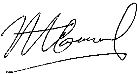 ПредметиБрой оценкиБрой оценкиБрой оценкиБрой оценкиБрой оценкиср. успехПредмети2-ки3-ки4-ки5-ци6-циср. успехБЕЛ1214161143,67Англ. език1341254,68Математика111811923,47ИТ127844,55